                        UNIVERSITETI "ISA BOLETINI” MITROVICË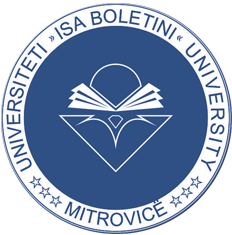                                                                       FAKULTETI I GJEOSHKENCAVE                                                           DEPARTAMENTI: MATERIALE DHE METALURGJI - BACHELOR           ORARI I MËSIMIT                                            SEMESTRI, Veror – 2021/2022*L – Ligjerata, *U – Ushtrime, *Lab – Laborator, *Kab. Inf. – Kabineti i informatikës, Sallat-205, 206, A1-Amfiteatri 1    Shefe e Departamentit								                     Prodekani për mësim _________________					                                                    _________________            Shefe e Departamentit								                      		                         Prodekani për mësim _________________					                              			                         _________________                                  VITI I PARË-Semestri -II                                  LËNDËT                      ECT     o/z                                  VITI I PARË-Semestri -II                                  LËNDËT                      ECT     o/z                                  VITI I PARË-Semestri -II                                  LËNDËT                      ECT     o/z                                  VITI I PARË-Semestri -II                                  LËNDËT                      ECT     o/zFondiL+UEHËNËEHËNËEMARTEEMARTEEMËRKURËEMËRKURËEENJTEEENJTEEPREMTEMatematika II7OMr scc.Arberie KrasniqiMsc.Blerina Hasani3+2    930-1100 U2061400-1600 L203Fizika II7ODr. Nazmi HasiMsc.Arbër Zeqiraj3+21045-1300 L     2061330-1500  U    LabKimia Inorganike6ODr.Aziz BehramiDr.Imer Sadriu3+21030-1200 U Lab1100-1330LS205Gjuhë angleze II5ODr.Mirsad SuhodolliMsC. Ardita Ibishi2+21215-1345     US 2061100-1230 LKab.Inf.Bazat e metalurgjisë5ZDr.Nurten DevaMsC.Mimoza Kovaçi-Azemi2+21400-1530 US206  900--1030 L  S 206                           VITI I DYTË-Semestri -IV                         LËNDËT                      ECT           o/z                           VITI I DYTË-Semestri -IV                         LËNDËT                      ECT           o/z                           VITI I DYTË-Semestri -IV                         LËNDËT                      ECT           o/z                           VITI I DYTË-Semestri -IV                         LËNDËT                      ECT           o/zFondiL+UEHËNËEHËNËEMARTEEMARTEEMËRKURËEMËRKURËEENJTEEENJTEEPREMTEEPREMTEEPREMTEKimia fizike II6ODr.Nazmi HasiMsc Arbër Zeqiraj2+21200-1330 ULab  945-1115  LLabBaza e shkences se materialeve II7ODr. Muharrem ZabeliMsc.Bastri Zeka3+2900-1030ULab 1130 -1400 L 206Bazat e teknologjisë së materialeve  II7ODr. Nurten DevaMsc. Bastri Zeka 3+2   1300-1430 U Lab1000-1230  LS 206Materialografi5ZDr.Nurten DevaMsc.Bastri Zeka2+2  1430-1600 ULab  1300-  1430 L S 206Elektroteknik5ZDr.Nazmi HasiMsc Arbër Zeqiraj2+21100-1230 LLab1000-1130 ULabVITI I TRETË-Semestri i VI                                LËNDËT                      ECT     o/zVITI I TRETË-Semestri i VI                                LËNDËT                      ECT     o/zVITI I TRETË-Semestri i VI                                LËNDËT                      ECT     o/zVITI I TRETË-Semestri i VI                                LËNDËT                      ECT     o/zVITI I TRETË-Semestri i VI                                LËNDËT                      ECT     o/zEHËNËEHËNËEMARTEEMARTEEMËRKURËEMËRKURËEENJTEEENJTEEPREMTEEPREMTEEPREMTEPirometalurgjia II6ODr. Zarife Bajraktari- GashiMsc.Mimoza Kovaçi-Azemi2+211-1230 ULab900-1030  LS205Metalurgjia e hekurit dhe çelikut6ODr. Izet IbrahimiMsc. Bastri Zeka3+21445-1615 ULab 1300-1530 LS205Teknologjia e prodhimit të ferronikelit4ZDr. Zarife Bajraktari- GashiMsc.Mimoza Kovaçi-Azemi2+11300-1345ULab1100-1230 LS205Praktikë industriale4ODr.Zarife Bajraktari- Gashi3+0INDUSTRIINDUSTRIPunim Diplome10O